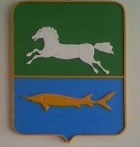 АДМИНИСТРАЦИЯ НАРЫМСКОГО СЕЛЬСКОГО ПОСЕЛЕНИЯПАРАБЕЛЬСКОГО РАЙОНА ТОМСКОЙ ОБЛАСТИПОСТАНОВЛЕНИЕ05.08.2019                                                                                                                             № 50аО внесении изменений в постановление Администрации Нарымского сельского поселения от 21.06.2017 №56а В целях приведения нормативно-правовой базы в соответствие с федеральным законодательством, на основании  протеста прокурора Парабельского района от 28.06.2019  № 32-2019,ПОСТАНОВЛЯЮ:Внести в постановление Администрации Нарымского сельского поселения от 21.06.2017 №56а «Об утверждении порядка сообщения лицами, замещающими муниципальные должности,  муниципальными служащими о получении подарка в связи с протокольными мероприятиями, служебными командировками и другими официальными мероприятиями, участие которых связано с исполнением ими служебных (должностных) обязанностей, сдаче и оценке подарка, реализации (выкупе) и зачислении средств, вырученных от его реализации» (далее - Постановление) следующие изменения:Преамбулу Постановления изложить в новой редакции:«В целях реализации Постановления Правительства Российской Федерации от 09.01.2014 № 10 «О порядке сообщения отдельными категориями лиц о получении подарка в связи с протокольными мероприятиями, служебными командировками и другими официальными мероприятиями, участие в которых связано с исполнением ими служебных (должностных) обязанностей, сдачи и оценки подарка, реализации (выкупа) и зачисления средств, вырученных от его реализации» Порядок сообщения лицами, замещающими муниципальные должности, муниципальными служащими о получении подарка в связи с протокольными мероприятиями, служебными командировками и другими официальными мероприятиями, участие которых связано с исполнением ими служебных (должностных) обязанностей, сдаче и оценке подарка, реализации (выкупе) и зачислении средств, вырученных от его реализации, утвержденный Постановлением дополнить пунктом 13.1 следующего содержания:«13.1. В случае если в отношении подарка, изготовленного из драгоценных металлов и (или) драгоценных камней, не поступило от лиц, замещающих муниципальные должности, муниципальных служащих заявление, указанное в пункте 12 настоящего Порядка, либо в случае отказа указанных лиц от выкупа такого подарка подарок, изготовленный из драгоценных металлов и (или) драгоценных камней, подлежит передаче Администрацией Нарымского сельского поселения в федеральное казенное учреждение "Государственное учреждение по формированию Государственного фонда драгоценных металлов и драгоценных камней Российской Федерации, хранению, отпуску и использованию драгоценных металлов и драгоценных камней (Гохран России) при Министерстве финансов Российской Федерации" для зачисления в Государственный фонд драгоценных металлов и драгоценных камней Российской Федерации.»2. Опубликовать настоящее решение в Информационном бюллетене Нарымского сельского поселения, а также разместить на официальном сайте муниципального образования «Нарымское сельское поселение» в информационно-телекоммуникационной сети «Интернет» www.narimskoe.ru .          3. Контроль за исполнением настоящего постановления оставляю за собой.Глава поселения                                                                                              С.В.Абдрашитова